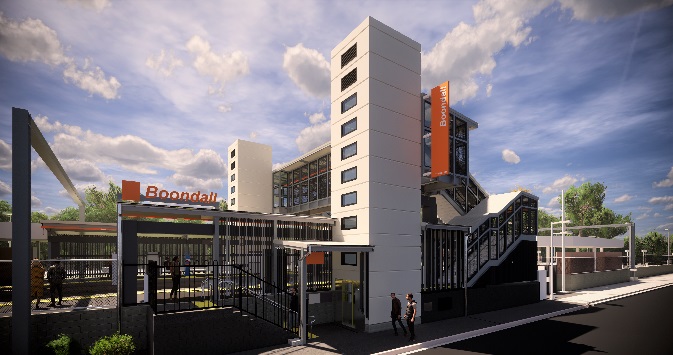 Project progressActivities undertaken recently at Boondall have included:concrete pour for footings for new footbridge and lift shaft – Aberdeen Paradeconstruction of footbridge and stairs (offsite)construction of lift shaft segments (offsite)raised platform concrete pour – platform 2.Upcoming worksIn the coming weeks, customers and the community can expect to see the following activities:prepare footings for stairs to Aberdeen Paradepour concrete for lift wells – platforms 1 and 2prepare landings for stairs – platform 2construction of lift shaft to platform level – platforms 1 and 2crane lift to install new footbridge and stairs. Please take care around the work zones.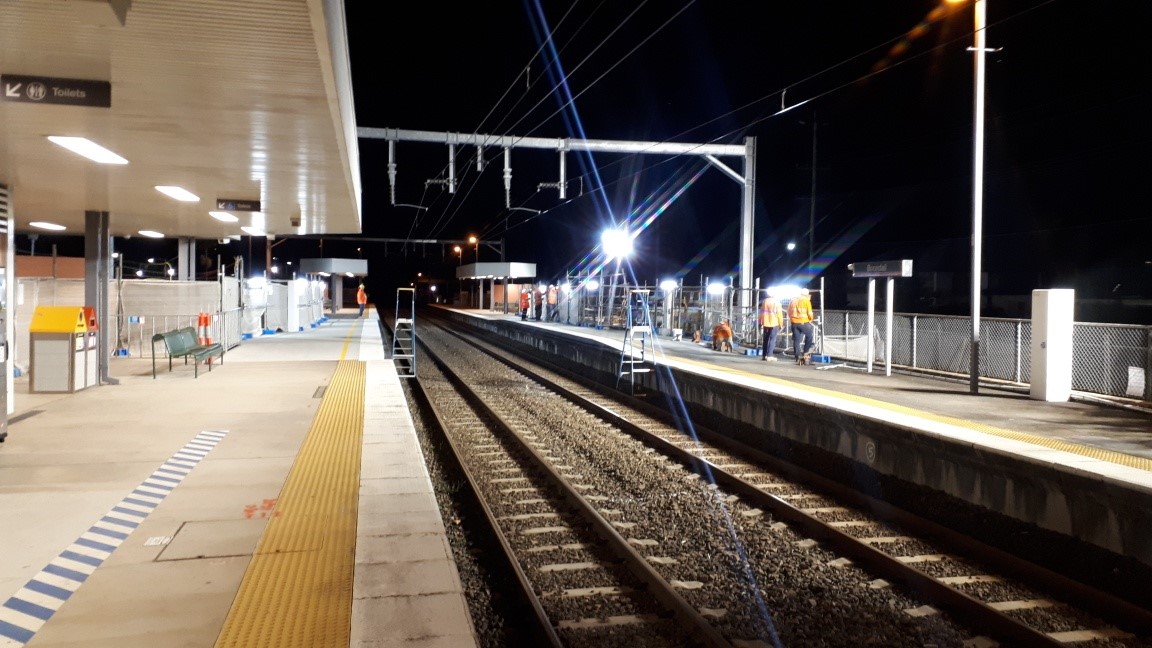 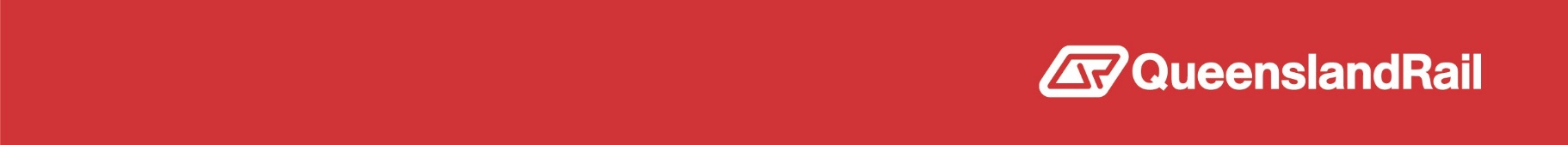 